Western Cape Provincial ParliamentPETITIONS COMMITTEE 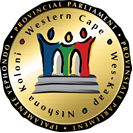 Chairperson: G Bosman					Procedural Officer: Wasiema Hassen-Moosa		 					Tel: 021 487-1630	Fax: 021 487-1685							Email: wasiema.hassenmoosa@wcpp.gov.zaSenior Procedural Officer: Ben Daza 		 					Tel: 021 487-1679	Fax: 021 487-1685							Email: Bdaza@wcpp.gov.za (Ref no: 11/4/1/2/12)Distributed on 12 September 2019NOTICE OF MEETINGPlease note that a meeting of the above Standing Committee will take place as follows:Date:		Friday, 20 September 2019Time:		14:00 to 17:00Venue:		Committee Room 1, 4th Floor, 7 Wale Street, Cape Town AGENDAFinalisation of the petition from Trauma Centre for Survivor of Violence and Torture Finalisation of the petition from Dennehof Centre in Villiersdorp Finalisation of the petition from Power Town in Kleinbrak Rivier Consideration of the Draft minutes of 23 August 2019 Consideration of the Draft Quarterly Report for April to June 2019Tracking document from April to August 2019Recommendations/ActionsAbove agenda items may be rearranged by the CommitteeShould you be unable to attend kindly forward apologies to the Committee Co-ordinator as well as arrange for an alternate and indicate the name of the alternate at your earliest convenience.